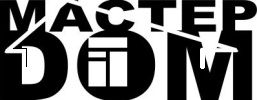 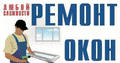 Тел. 79-56-31, 91-24-24         e-mail: masterdom-irk@mail.ru    Окна из ПВХ                                                 Балконное остекление                                   Внутренняя отделка балконов стеновыми панелямиВитражиОфисные перегородки                                        Двери (ПВХ и AL )Сервисное обслуживание окон ПВХ и АL конструкцийГарантийное и постгарантийное обслуживаниеНаши партнеры: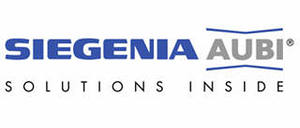 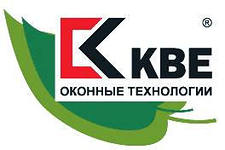 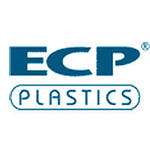 